新 书 推 荐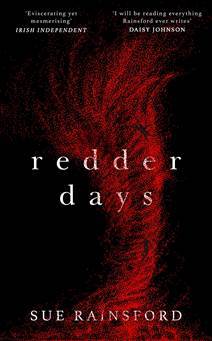 中文书名：《红色风暴》英文书名：REDDER DAYS作    者：Sue Rainsford出 版 社：Doubleday代理公司：Conville & Walsh /ANA/Susan Xia页    数：272页出版时间：2021年3月代理地区：中国大陆、台湾审读资料：电子稿类    型：科幻小说内容简介：    亚当和安娜是一对双胞胎，生活在一片奇异的土地上，他们居住的地方周围都是废弃的小屋和骚动不安的树林。这里曾经是一个运转正常的公社，但是现在，他们必须保护自己不受一种叫做“发红”的情况的影响，还要为（他们认为）即将到来的会包围整个世界的致命事件——他们将其称为风暴——做好准备。    亚当在夜晚睡觉，白天做家务，安娜则在白天睡觉，晚上监视树林和海岸线。安娜还拜访了过去领导他们的人，科恩（Koan），他的健康正在迅速恶化，安娜阅读他的旧日记，想从中窥见他努力隐藏的真相。    他们两人的生活一直一成不变，按部就班，直到离开公社的成员开始返回。    《红色风暴》（Redder Days）从不断变化的时间线和视角讲述，探讨了遗弃的后果，人际关系如何恶化，以及导致一群人渴望世界末日的原因。作者简介：    苏·雷恩斯福德（Sue Rainsford）是爱尔兰都柏林的一位作家和研究员。毕业于三一学院（Trinity College）和佛蒙特州本宁顿学院（Bennington College, Vermont），曾获视觉艺术家爱尔兰/都柏林市议会艺术写作奖（2017/2018）和爱尔兰艺术理事会文学奖学金（2013和2018）。她最近获得新罕布什尔州道尔艺术村奖学金。她的处女作小说《跟着我到地面》（Follow Me To Ground）首先由New Island Books出版，并于2019年获得凯特·奥布莱恩奖（Kate O'Brien Award），后由Doubleday和Scribner出版。媒体评价：对《随我到地面》（Follow Me To Ground）的评价：    “雷恩斯福德用抒情、朴实的文字书写了优美的文章，它既能唤起人们的回忆，又非常惹人着迷。”----《爱尔兰独立报》（Irish Independent）    “本书对欲望、恐惧和作为一个人的意义进行了深刻的探索……美丽且令人恐惧。”----《星期日泰晤士报》（Sunday Times）    “迷人……抒情、黑暗，细节详尽，这个故事像树根一样曲折，时而在欲望之处弯曲，时而在命运之处弯曲。”----《每日邮报》（Daily Mail）    “宽广而美丽，这本书结构优美，引人入胜。苏·雷恩斯福德是一位非凡的作家。”----多纳尔·瑞安（Donal Ryan）谢谢您的阅读！请将反馈信息发至：夏蕊（Susan Xia）安德鲁·纳伯格联合国际有限公司北京代表处北京市海淀区中关村大街甲59号中国人民大学文化大厦1705室邮编：100872电话：010-82504406传真：010-82504200Email：susan@nurnberg.com.cn 网址：http://www.nurnberg.com.cn
微博：http://weibo.com/nurnberg豆瓣小站：http://site.douban.com/110577/